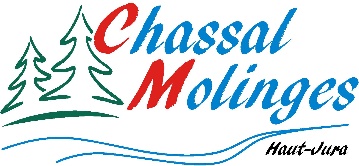 COMMUNE DE CHASSAL - MOLINGESCOMPTE RENDURÉUNION ORDINAIRE DU 5 SEPTEMBRE 2022SALLE DE LA MAIRIE DE MOLINGES----------------------La réunion du Conseil municipal se déroule dans la salle du conseil de la Mairie de Molinges.PRESENTS :  M. DEMARCHI JF / DELACROIX JL / MORA C. / BOURGEAT G. / BARONI JJ / CORNU D. / DUIVON M. / VIALARD E/ BERLUCCHI A. / LAHU N / MEYNIER CL / ROUSSIER S / BESSE M/ PORCHEREL M/ BEGUET V/ LEBOSSÉ SExcusés : CHAPOTOT PH / EYSSAUTIER CHAbsents : GUYENOT J. Pouvoirs : CHAPOTOT PH. à JL DELACROIX – EYSSAUTIER CH à JJ BARONISecrétaire de séance : Claude MORALa convocation pour la séance du 5 Septembre 2022 a été adressée aux conseillers et affichée aux portes des Mairies de Chassal et de Molinges en date du 30 Août 2022.Ouverture de la séance à 19 H 05Le Maire fait l’appel des membres du conseil.Excusés : : CHAPOTOT PH / EYSSAUTIER CHAbsents : GUYENOT J. Et annonce les pouvoirs Pouvoirs : CHAPOTOT PH. à JL DELACROIX – EYSSAUTIER CH à JJ BARONILe Maire demande si des personnes souhaitent assurer le secrétariat de la séance, M. Claude MORA est candidat. Aucun autre membre n'étant candidat, le maire valide cette candidature.Monsieur le maire demande aux conseillers s’ils ont été destinataires du compte-rendu de la dernière réunion et s’ils ont des remarques à faire – Aucune remarqueLe conseil municipal, par 16 voix pour + 2 pouvoirs, vote les termes du procès-verbal du précédent conseil municipal.Monsieur le Maire présente le nouveau service mis en place sur la commune de CHASSAL-MOLINGES – FRANCE SERVICES et donne la parole à Michel.Michel SCHWOERTZIG, embauché par la Commune de SEPTMONCEL, assure les fonctions d’agent France Services sur les différents sites concernés : Septmoncel-Les Molunes - Viry – Les Bouchoux – Chassal-Molinges et ce depuis Juillet 2022.Cette structure remplace la disparition de certains service publics.C’est un guichet unique qui donne accès dans un seul et même lieu aux principaux organismes de services publics CAF – Sécurité Sociale – Pôle Emploi – La Poste – Finances Publiques – MSA – ANTS - Ministère de la Justice et de l’Intérieur – Caisse d’Assurance Vieillesse – C’est un soutien pour résoudre vos démarches administratives et un accompagnement dans l’utilisation des outils informatiques et numériques.Il existe aussi un poste informatique en accès libre.Contact : 07.56.30.18.80 – Mail : franceservices.hjms@gmail.comMichel est présent sur notre commune tous les Mardis et Vendredis de 8H30 à 11H30Arrivée de Gérard BOURGEAT à 19H15Reprise de l’ordre du Jour1 – PROJET ESPACE PUBLIC AUTOUR DE L’ECOLELa commune envisage l’aménagement autour de l’école à MolingesCirculation du bus  création d’une écluse qui bloquerait la circulation des véhicules pendant que les enfants montent et descendent du bus  le bus repartirait en allant faire le tour du rond-point qui sera mis en place devant l’entrée principale de l’école afin de ne plus faire de marche arrière.Circulation piétonne  matérialisation au sol + passages piétonsEspace Gribouilles clos pour permettre un accès sécurisé des enfantsParking avec environ 30 places matérialisées, qui resterait accessible pour des manifestationsRetraiter l’espace « Jeux enfants »Création d’un espace multisports ouverts aux écoles et aux enfantsEnfouissement des réseaux secsRécupération des eaux de pluieDéplacer l’abribusCe projet pourrait se faire par phase.Prochaine réunion avec le SIDEC pour les réseaux secs le 21 septembre 2022.Arrivée d’Éric VIALARD à 19H402 – PROJET MICRO-CRECHELe dossier a été déposé à la CAF qui se réunira en commission afin d’étudier le projet. Le 12 Octobre, le conseil d’administration validera le dossier.Le plan de financement se présente comme suit :DEPENSES							RECETTESTravaux			196 500.00 €			Subvention CAF		170.677.48 €Mobilier + équipement	  31 218.55 €			Subvention État		  39 197.03 €Frais études + honoraires	  33 595.00 €			FCTVA				  51 439.04 €Total HT			261 313.55 €			Autofinancement		  52 262.71 €Total TTC			313 576.26 €			Total				313 576.26 €Début des travaux estimé mi-février, début Mars 2023.Le conseil municipal, après avoir entendu les explications données, Une délibération sera prise avec le plan de financement, et les demandes de subventions.3 – DROIT DE PREEMPTION URBAIN Vente de la Maison BIARD Dominique – Chemin du Stade – La commune n’est pas intéressée par ce bienVente de la Maison VINCENT-GENOD Alain – Rue du Pré Grand Louis – Monsieur le Maire sort de la salle du conseil car il est l’acheteur de cette propriété – La commune n’est pas intéressée par ce bien.4 – AUTORISATION DE PASSAGE POUR MANIFESTATION SPORTIVEL’Association Traileurs Val Ô Jura basée à Saint Claude organise une ancienne course à pied nature  locale baptisée aujourd’hui « Le Trail de l’Ours » Cette manifestation se déroulera le Samed 24 septembre 2022.L’épreuve, aux départ et arrivée à CHEVRY, comportera 2 parcours (19 km et 8 km)La commune de Chassal-Molinges est concernée par le tracé de la course.Le conseil municipal à l’unanimité des membres présents émet un avis favorable au déroulement de cette manifestation.5 – COLIS OU REPAS POUR LA FIN D’ANNEEUn premier recensement des bénéficiaires a été effectué.Un sondage sera réalisé auprès de ces personnes afin de connaître leurs souhaits – REPAS ou COLIS –Départ d’Amandine à 20H116 – RENTREE DES CLASSESLa rentrée s’est bien déroulée dans les 2 écoles.MOLINGESAline BECAERT – directriceFidan ARSLANCE1 et CM1 = 21 élèvesCE2 et CM2 = 24 élèvesCHASSALSylvie RUBICHON – directriceMarine GROSPetite et Moyenne section = 26 élèvesToute petite section = 2 élèvesGrande section et CP = 17 élèvesLes enseignantes remercient la mairie et les employés communaux pour les travaux réalisés.7 – QUESTIONS DIVERSESInauguration de l’Hôtel AKENA à MOLINGES – Jeudi 15 septembre 2022 à 18 H 00.Fête communale à MOLINGES – Samedi 1er et Dimanche 2 Octobre 2022 – Soirée Moules-frites – Manèges – Retraite aux flambeaux – Cors de chasse – Apéritif gratuitAmbroisie – Nous avons traité plusieurs parcelles communales. Les propriétaires privés doivent également entretenir leurs parcelles.Éclairage public - Il persiste quelques problèmes sur les horloges qui commandent l’éclairage public. Un signalement a été fait au SIDEC.Une demande est faite pour la pose d’un panneau « Sens Interdit » à Fontaine BenoitProchain conseil municipal – LUNDI 3 OCTOBRE  2022 À 19 H 00 